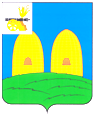 КОМИТЕТ  ОБРАЗОВАНИЯАДМИНИСТРАЦИИ МУНИЦИПАЛЬНОГО ОБРАЗОВАНИЯ«РОСЛАВЛЬСКИЙ РАЙОН» СМОЛЕНСКОЙ ОБЛАСТИП Р И К А Зот 05.04.2017 № 124О награждении переходящим призом «Души прекрасные порывы…»имени  Почетного гражданина города Рославля Е.Г. ЛиндеНа основании Положения о присуждении переходящего приза «Души прекрасные порывы…» имени Почетного гражданина города Рославля Е.Г. Линде, утвержденного приказом Рославльского комитета образования 14.03.2012 № 89 и решения жюри смотра-конкурса концертных программ муниципального Фестиваля детского самодеятельного творчества «Радуга – 2017» от 30.03.2017 п р и к а з ы в а ю:Наградить детский драматический коллектив МБОУ «Средняя школа № 7» «Лицедеи» (руководитель М.Г.Малашенкова) переходящим призом «Души прекрасные порывы…» имени Почетного гражданина города Рославля Е.Г. Линде.Заместитель Главы муниципального образования«Рославльский район» Смоленской области –председатель Комитета образования	   С.В.Филипченко